Publicado en Madrid el 04/07/2024 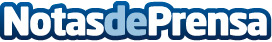 Desafíos y oportunidades para las Fintech, según GDS ModellicaLas Fintech han de aprovechar el nuevo paradigma financiero para ofrecer productos innovadores y soluciones integrales avanzadas personalizadas a los clientes con el fin de atraerlos y retenerlos. GDS Modellica señala los principales retos y desafíos constantes a los que se enfrentan las Fintech para lograr una mayor eficacia y competitividad, pasa por la prevención de los riesgos financieros y una gestión eficaz, siempre protegiendo y garantizando la seguridad y privacidad de sus usuariosDatos de contacto:En Ke Medio Broadcasting S.LDG912792470Nota de prensa publicada en: https://www.notasdeprensa.es/desafios-y-oportunidades-para-las-fintech_1 Categorias: Finanzas Inteligencia Artificial y Robótica Marketing Madrid Emprendedores Software Ciberseguridad Seguros Otras Industrias Innovación Tecnológica http://www.notasdeprensa.es